  APPETIZER S	Sambussas	             2.25Veggie - Made with lentils, onions, jalapeños, chickpeas, bell peppers, herbs and spices.Meat - Made with ground beef, onions, raisins and spices.Grilled Shrimp	10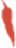 Jerk or Berbere (8 pieces)  ENTREE S	ETHIOPIANEach entrée is served on Injera and comes with your choice of 3 sides: Mild, Medium or Spicy.Doro Tibbs	18Cubed chicken sautéed in a blend of spices and braised onions, peppers, and purified butter.Beef Tibbs	21Cubed beef sautéed with purified butter and seasoned onions, garlic, and ginger.Lamb Tibbs	24Cubed fresh lamb sautéed with purified butter and seasoned onions, garlic, and ginger.Lamb Curry	24Boneless, skinless lamb sautéed with Jamaican curry and spices.ETHIOPIAN VEGANEach entrée is served on InjeraCARIBBEAN CONTINUED Each entrée comes with your choice of 3 sides.Curry/Berbere Shrimp	20Curried or red sauce. Tender juicy tiger shrimp marinated and skewered in Jamaican curry or red sauce with onions, peppers, herbs and spices. Mild, Medium, or Spicy.Braised Oxtail	23Marinated in our Jamaican house seasoning then slowly braised in red wine and butter beans.Mild, Medium or Spicy.Curried Goat	23Lean cut of bone-in goat slowly cooked in Jamaican curry, roasted rosemary, and Jamaican Herbs and spices. Mild, Medium, or Spicy.Red Snapper	Market Price Seasoned whole fish, fried and topped with our Red Sea Sauce. Mild, Medium or Spicy.CARIBBEAN VEGANPortabella Mushrooms	17Sliced portabella mushrooms sautéed in your choice of Jamaican curry or our Jamaican house jerk seasoning with onions, tomatoes, and herbs.Coconut Curried Chickpeas	17Simmered in our curry coconut sauce and Jamaican herbs and spices. Mild, Medium, or Spicy.Add spinach ($3)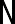 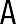 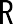 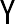 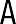 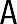 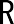 *Please ask about our daily secret menu items.  SIDE S	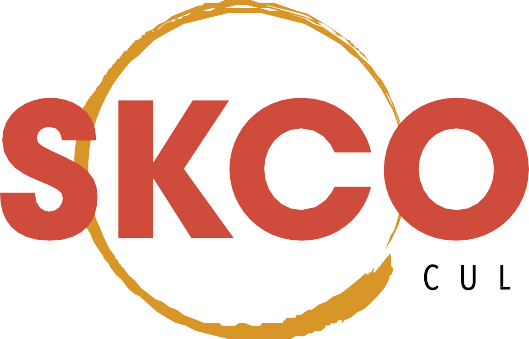 Side Salad	4Romain lettuce, tomatoes, red onions, avocado tossed with olive oil and vinegarFried Plantains	3Sliced plantains lightly deep fried in vegetable oil to a golden perfection.Miser Kik Wot	4Special lentil peas simmered in a spicy berbere sauce.Yekek Alcha Wot	4Yellow split peas cooked with special Ethiopian spices.Atkilt Wot	4Vegetable stew with carrots, cabbage, and potatoes in a special blend of turmeric seasonings.Gomen	4Cooked spinach with onions, garlic, and a blend of Ethiopian spices.Collard Greens	4Hand picked greens slow cooked in Caribbean herbs and spices.Rice and beans	4Authentic Caribbean rice and beans infused with coconut milk, herbs, and spices.Ingudai Portabella Mushroom Tibbs 17Choice of 3 sides (Add black beans $3)Vegan Combo (Choice of 4 sides)  SALAD S	That Rice!	5Specialty white rice steamed with chopped spinach, herbs and spices.Signature Combo(Choice of 5 sides)House Salad	12Chopped romaine lettuce with tomatoes, sheep milk cheese, red onions, and avocado.Shiro Wot	6Ethiopian style ground split peas simmered in aEssential Combo (Choice of 7 sides)CARIBBEANEach entrée comes with your choice of 3 sides.Jerk Chicken	 15Chicken leg quarters marinated in our one-of-a-kind signature house jerk seasoning, grilled to perfection.Curry Chicken                                17Jerk Chicken Salad	16Chicken breast marinated in our signature jerk seasoning, lettuce, tomatoes, red onions, sheep milk cheese, and avocado.Jerk Salmon Salad	22  Salmon marinated in our jerk seasoning, with lettuce tomatoes, red onions, sheep milk cheese, and avocado. Choice of our original Ethiopian dressing or ranch.spicy Berbere sauce.White Rice	3  SPECIAL T Y JUICE S	House made specialty juices by the Glass/PitcherBoneless, skinless chicken breast and thigh seasoned with Jamaican curry and spices.Jerk Salmon                                           24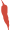 Marinated in our jerk seasoning, grilled to perfection.  EXTRAS	Jerk Sauce	.50Awaze Sauce	.50Injera	2Red Sea Sauce	5**Consuming raw or undercooked meats, poultry, seafood, shellfish, eggs, ,or unpasteurized milk may increase your risk of food borne illness.